International Situations Project TranslationInterdependent Happiness ScaleScoring: participants rate each of the 9 items on a Likert-type scale ranging from 1 (not at all applicable) to 7 (very much applicable).  Translation provided by:Girts Dimdins, University of Latvia, RigaHitokoto, H., & Uchida, Y. (2015). Interdependent happiness: Theoretical importance and measurement validity. Journal of Happiness Studies, 16, 211-239.The International Situations Project is supported by the National Science Foundation under Grant No. BCS-1528131. Any opinions, findings, and conclusions or recommendations expressed in this material are those of the individual researchers and do not necessarily reflect the views of the National Science Foundation.International Situations ProjectUniversity of California, RiversideDavid Funder, Principal InvestigatorResearchers:  Gwendolyn Gardiner, Erica Baranski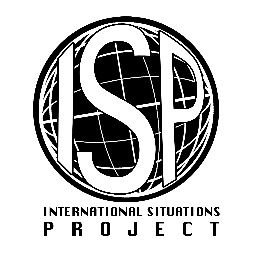 English versionTranslation (Latvian)I believe that I and those around me are happyUzskatu, ka es un tie, kas ir ap mani, ir laimīgi.I feel that I am being positively evaluated by others around me Es jūtu, ka apkārtējie mani pozitīvi vērtē.I make significant others happy Es padaru sev svarīgos cilvēkus laimīgus.Although it is quite average, I live a stable lifeEs dzīvoju stabilu dzīvi, lai arī tā ir diezgan vidēja.I do not have any major concerns or anxietiesMan nav nekādu lielu rūpju vai raižu.I can do what I want without causing problems for other peopleEs varu darīt ko vēlos, neradot problēmas citiem cilvēkiem.I believe that my life is just as happy as that of others around meEs uzskatu, ka mana dzīve ir tikpat laimīga kā tiem, kas man apkārt.I believe that I have achieved the same standard of living as those around meEs uzskatu, ka esmu sasniedzis/-gusi tādu pašu dzīves līmeni, kā man apkārtējie.I generally believe that things are going as well for me as they are for others around meEs kopumā uzskatu, ka man iet tikpat labi kā citiem man apkārt.